Российская ФедерацияР Е Ш Е Н И ЕДумы города ПятигорскаСтавропольского краяО присвоении наименований элементам улично-дорожной сети муниципального образования города-курорта Пятигорска В соответствии с Федеральным законом «Об общих принципах организации местного самоуправления в Российской Федерации», Уставом муниципального образования города-курорта Пятигорска, Положением о порядке присвоения, изменения и аннулирования адресов на территории муниципального образования города-курорта Пятигорска, рассмотрев решение Комиссии по наименованию и переименованию улиц, переулков, площадей и других элементов уличной сети муниципального образования города-курорта Пятигорска (протокол от 15 мая 2019 года № 2),Дума города ПятигорскаРЕШИЛА:1. Установить наименования новым элементам улично-дорожной сети, расположенным в районе жилого дома №2 по улице Лесной в станице Константиновской, и присвоить им наименования «Проезд Генеральский» и «Проезд Гвардейский», согласно Приложению к настоящему решению.2. Администрации города Пятигорска обеспечить внесение соответствующих наименований в государственный адресный реестр и единый адресный реестр элементов улично-дорожной сети муниципального образования города-курорта Пятигорска.3. Настоящее решение вступает в силу со дня его подписания и подлежит официальному опубликованию.ПредседательДумы города Пятигорска 						       Л.В. Похилько5 июня 2019 г.№ 33-36 ГДПРИЛОЖЕНИЕ к решению Думы города Пятигорскаот 5 июня 2019 года № 33-36 ГД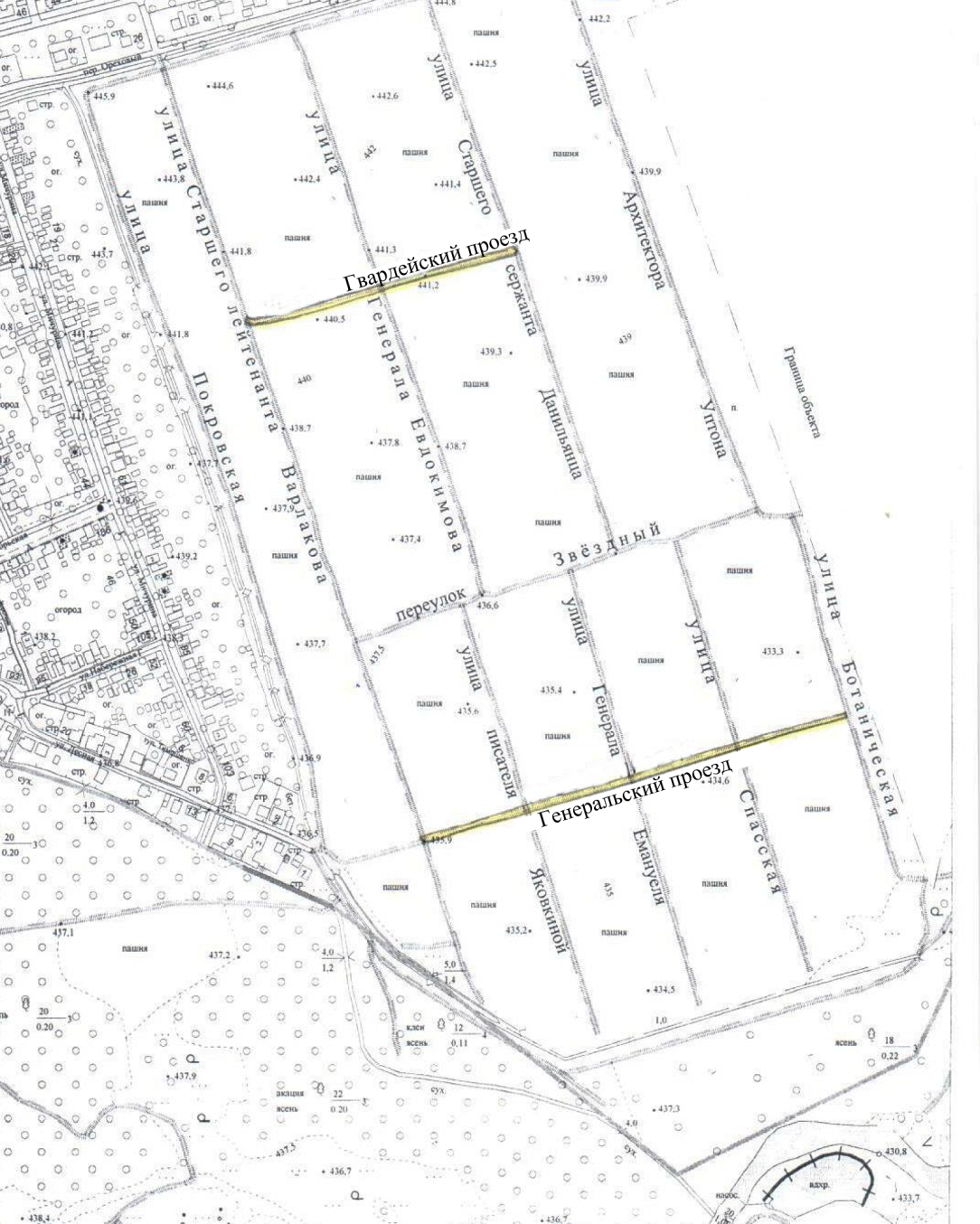 Управляющий делами 	             А.В.ПышкоДумы города Пятигорска 